Informações importantes:- A Editora Dom Quixote NÃO SE RESPONSABILIZARÁ e NÃO FARÁ TROCAS de livros comprados em outros sites/locais.- Observar a RELAÇÃO DE LIVROS, O NOME DO LIVRO, SÉRIE E ANO informados pela Editora ao realizar a compra.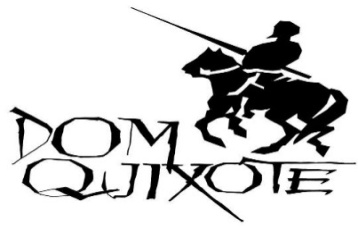 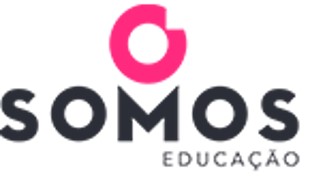 COOPEC  CANELA  -  2024COOPEC  CANELA  -  2024www.domquixote-rs.com.br    Cupom acesso: COOPEC2024www.domquixote-rs.com.br    Cupom acesso: COOPEC2024www.domquixote-rs.com.br    Cupom acesso: COOPEC2024www.domquixote-rs.com.br    Cupom acesso: COOPEC2024www.domquixote-rs.com.br    Cupom acesso: COOPEC202451. 3094 7800   - Whatsapp 51. 98422 093051. 3094 7800   - Whatsapp 51. 98422 093051. 3094 7800   - Whatsapp 51. 98422 093051. 3094 7800   - Whatsapp 51. 98422 093051. 3094 7800   - Whatsapp 51. 98422 0930ISNB1º ANO1º ANO9788508195282APIS PORTUGUÊS 1º  ANOAPIS PORTUGUÊS 1º  ANO9788508195688APIS MATEMÁTICA 1º ANOAPIS MATEMÁTICA 1º ANOISNB2º ANO2º ANO9788557692343PORTUGUÊS LINGUAGENS  2º - REF 2021PORTUGUÊS LINGUAGENS  2º - REF 20219788557692442CADERNO ATIVIDADES 2º Port LingugensCADERNO ATIVIDADES 2º Port LingugensISNB3º ANO3º ANO9788557692350PORTUGUÊS LINGUAGENS  3º - REF 2021PORTUGUÊS LINGUAGENS  3º - REF 20219788557692459CADERNO ATIVIDADES 3º Port LingugensCADERNO ATIVIDADES 3º Port Lingugens9788508195428APIS CIÊNCIAS 3º ANOAPIS CIÊNCIAS 3º ANOISNB4º ANO4º ANO9788508195343APIS PORTUGUÊS 4º ANOAPIS PORTUGUÊS 4º ANO9788508195442APIS CIÊNCIAS 4º ANOAPIS CIÊNCIAS 4º ANOISNB5º ANO5º ANO9788557692374PORTUGÊS LINGUAGENS 5º ANOPORTUGÊS LINGUAGENS 5º ANO9788557692473CADERNO DE ATIVIDADES PORTUGUES LINGUAGENS 5 ANOCADERNO DE ATIVIDADES PORTUGUES LINGUAGENS 5 ANO9788508195763APIS MATEMÁTCIA 5º ANOAPIS MATEMÁTCIA 5º ANO9788508195466APIS CIÊNCIAS 5º ANOAPIS CIÊNCIAS 5º ANO9788508195565APIS GEOGRÁFICA 5º ANOAPIS GEOGRÁFICA 5º ANOISNB6º ANO6º ANO9786559450879PORTUGUÊS LINGUAGENS 6 - 10ª ED REF.PORTUGUÊS LINGUAGENS 6 - 10ª ED REF.9788508193189TELARIS MATEMATICA  6 ANOTELARIS MATEMATICA  6 ANO9788508193264TELARIS HISTORIA 6º ANOTELARIS HISTORIA 6º ANO9788508134632TRABALHANDO COM MAPAS - INT. GEOTRABALHANDO COM MAPAS - INT. GEO9788547236793COMPANHIA DAS CIÊNCIAS 6 ANOCOMPANHIA DAS CIÊNCIAS 6 ANO9788547403997ESPANOL SIN FRONTERAS 6ESPANOL SIN FRONTERAS 6ISNB7º ANO7º ANO9786559450886PORTUGUÊS LINGUAGENS 7 - 10ª ED REF.PORTUGUÊS LINGUAGENS 7 - 10ª ED REF.9788508193202TELARIS MATEMATICA  7 ANOTELARIS MATEMATICA  7 ANO9788508193288TELARIS HISTORIA 7º ANOTELARIS HISTORIA 7º ANO9788508134618TRABALHANDO COM MAPAS - REG BRASTRABALHANDO COM MAPAS - REG BRAS9788547236816COMPANHIA DAS CIÊNCIAS 7 ANOCOMPANHIA DAS CIÊNCIAS 7 ANO9788547404017ESPANOL SIN FRONTERAS 7ESPANOL SIN FRONTERAS 7ISNB8º ANO8º ANO9786559450893PORTUGUÊS LINGUAGENS 8 - 10ª ED REF.PORTUGUÊS LINGUAGENS 8 - 10ª ED REF.9788508193424TELARIS MATEMATICA  8 ANOTELARIS MATEMATICA  8 ANO9788508193509TELARIS HISTORIA 8º ANOTELARIS HISTORIA 8º ANO9788508134571MAPAS MUNDO SUBDESENVOLVIDOMAPAS MUNDO SUBDESENVOLVIDO9788547236830COMPANHIA DAS CIÊNCIAS 8 ANOCOMPANHIA DAS CIÊNCIAS 8 ANO9788547404031ESPANOL SIN FRONTERAS 8ESPANOL SIN FRONTERAS 8ISNB9º ANO9º ANO9786559450909PORTUGUÊS LINGUAGENS 9 - 10ª ED REF.PORTUGUÊS LINGUAGENS 9 - 10ª ED REF.9788508193448TELARIS MATEMATICA  9 ANOTELARIS MATEMATICA  9 ANO9788508193523TELARIS HISTORIA 9º ANOTELARIS HISTORIA 9º ANO9788508134656TRABALHANDO COM MAPAS - CONTINENTESTRABALHANDO COM MAPAS - CONTINENTES9788547236854COMPANHIA DAS CIÊNCIAS 9 ANOCOMPANHIA DAS CIÊNCIAS 9 ANO9788547404055ESPANOL SIN FRONTERAS 9ESPANOL SIN FRONTERAS 9ISNB1º - ANO - ENSINO MÉDIO1º - ANO - ENSINO MÉDIO9788547400279CURSO PRATICO DE GRAMATICACURSO PRATICO DE GRAMATICA9788547233938CONECTE LIVE MATEMATICA VOL. 1CONECTE LIVE MATEMATICA VOL. 19788508189991BIOLOGIA - FERNANDO G - VOL. ÚNICOBIOLOGIA - FERNANDO G - VOL. ÚNICO9788547237202CONECTE  LIVE QUÍMICA VOL.  ÚnicoCONECTE  LIVE QUÍMICA VOL.  ÚnicoISNB2º - ANO - ENSINO MÉDIO2º - ANO - ENSINO MÉDIO9788547233952CONECTE LIVE MATEMATICA VOL. 2CONECTE LIVE MATEMATICA VOL. 29788547233891CONECTE LIVE HISTÓRIA VOL. 2CONECTE LIVE HISTÓRIA VOL. 29786559450305TEXTO E INTERAÇÃO - REF (773682)TEXTO E INTERAÇÃO - REF (773682)ALUNO NOVO9788547400279CURSO PRATICO DE GRAMATICACURSO PRATICO DE GRAMATICAALUNO NOVO9788508189991BIOLOGIA - FERNANDO G - VOL. ÚNICOBIOLOGIA - FERNANDO G - VOL. ÚNICOALUNO NOVO9788547237202CONECTE  LIVE QUÍMICA VOL.  ÚnicoCONECTE  LIVE QUÍMICA VOL.  ÚnicoALUNO NOVOISNB3º - ANO - ENSINO MÉDIO3º - ANO - ENSINO MÉDIO9788547233976CONECTE LIVE MATEMATICA VOL. 3CONECTE LIVE MATEMATICA VOL. 39788547233914CONECTE LIVE HISTÓRIA VOL. 3CONECTE LIVE HISTÓRIA VOL. 39788547400279CURSO PRÁTICO DE GRAMÁTICA ( ALUNO NOVO)CURSO PRÁTICO DE GRAMÁTICA ( ALUNO NOVO)